РЕШЕНИЕот  25.05.2017 г.  № 272	с. Усть-НицинскоеО ежегодном отчете главы Усть-Ницинского сельского поселенияо результатах своей деятельности,  деятельности администрации Усть-Ницинского сельского поселения за 2016  год      Заслушав и обсудив отчет главы Усть – Ницинского сельского поселения о результатах своей деятельности,  деятельности администрации Усть-Ницинского сельского поселения за 2016 год, руководствуясь Федеральным законом от 06.10.03 № 131-ФЗ «Об общих принципах организации местного самоуправления в Российской Федерации», Уставом Усть - Ницинского сельского поселения,  Дума Усть – Ницинского сельского поселения  РЕШИЛА:1. Отчет главы Усть-Ницинского сельского поселения о результатах деятельности администрации Усть-Ницинского сельского поселения за 2016 год принять к сведению (приложение № 1).Оценить деятельность главы Усть – Ницинского сельского поселения на "удовлетворительно".Настоящее решение вступает в силу с момента его принятия.Опубликовать настоящее Решение в «Информационном вестнике Усть-Ницинского сельского поселения» и разместить на официальном сайте Усть-Ницинского сельского поселения в информационно-телекоммуникационной сети Интернет: www. усть-ницинское.рф.Контроль за исполнением данного решения возложить на постоянную комиссию по регламенту, социальным вопросам, местному самоуправлению (председатель – А.М. Кость).Приложение № 1 к решению Думы Усть-Ницинского сельского поселения от 25.05.2017 № 272ОтчётГлавы Усть-Ницинского сельского поселения Слободо-Туринского  муниципального района«О результатах своей деятельности, деятельности Администрации Усть-Ницинского сельского поселения за 2016 год»Добрый день, дорогие жители, уважаемые депутаты и гости!     В соответствии c действующим Федеральным законодательством Главы сельских поселений ежегодно отчитываются перед населением о проделанной работе.В нашем поселении они проводятся ежегодно, и сегодня Вашему вниманию представляется отчет о работе за 2016 год.Главными задачами в работе Администрации поселения остается исполнение полномочий в соответствии со 131 Федеральным Законом «Об общих принципах организации местного самоуправления в РФ», майскими  Указами  Президента  Российской  Федерации, Уставом поселения и другими Федеральными и областными правовыми актами.Это, прежде всего:- исполнение бюджета поселения;-благоустройство территории населенных пунктов, развития инфраструктуры, обеспечение жизнедеятельности поселения;- социальная защита малоимущих граждан, оказание материальной помощи;- взаимодействие с предприятиями и организациями всех форм собственности с целью укрепления и развития экономики поселения;-обеспечение безопасного проживания на территории поселения всех его граждан;-выявление  проблем и решение вопросов поселения путем  проведения сходов граждан, встреч с Главой Слободо-Туринского  муниципального района, встреч с работниками администрации и служб района.Правовой основой деятельности органа местного самоуправления является:-соблюдение законов;-наделение государственными полномочиями;-обязательное  выполнение Указов и распоряжений Президента РФ, Федеральных законов и прочих нормативных актов Правительства России.В ходе выполнения Федерального закона от 06.10.2003 года № 131-ФЗ «Об общих принципах организации местного самоуправления в Российской Федерации» администрацией Усть-Ницинского сельского поселения в 2016 году решались правовые, финансовые и организационные задачи. В рамках нормотворческой деятельности за отчетный период проведено 16 заседаний Думы  Усть-Ницинского   сельского  поселения, принято 78  решений  по различным  вопросам, принято 545 постановлений, 63 распоряжения по личному составу, 61 распоряжения по основной деятельности,  разработаны и приняты регламенты предоставления услуг.Проекты решений и  постановлений Администрации направляются в прокуратуру Слободо-Туринского   муниципального района.Информационным источником для изучения деятельности нашего поселения является официальный сайт поселения, где размещаются нормативные документы, бюллетень  « Информационный вестник Усть-Ницинского сельского поселения».Хотелось бы озвучить некоторые статистические данные по сельскому поселению Показатель – демография и занятость населения.В состав Усть-Ницинского сельского поселения входит 20 населенный пункт, в которых  постоянного населения на 01.01.2016– 3813 человека, пенсионеры по возрасту 864 человек, детей до 18 лет 692 человек. За 2016 год на территории Усть-Ницинского сельского поселения родился 35 -, умерло 45 человек, увеличение численности жителей  составило 107 человек. Приложение  № 1.Глава  1  Бюджет1.  Исполнение доходной части местного бюджетаЗа 2016 год в доходную часть бюджета Усть-Ницинского сельского поселения  поступило доходов с учетом безвозмездных поступлений в сумме  45  415 408.54 рублей при плане 45 118 483,00 рублей что составляет 100,66% , в том числе собственных доходов при плане 6 255 000,0 рублей составило 6 846 925,54 рублей (109,46 %) Из общего объема поступления в доходную часть налоговые доходы составляют 98,5 % или 6 747,45 тыс. рублей, которые по сравнению с планом выполнены на 102,0%.Наибольший удельный вес в общем объеме собственной доходной части занимает земельный налог, факт выполнения которого составил 101,98% и  в сумме составил 787,3 тыс. рублей.    Администрация Усть-Ницинского сельского поселения является администратором доходов поступлений акцизов на различные виды топлива. В 2016 году план по акцизам выполнен на 113,78%,что  в  денежном  выражении  составляет план 3 852,0 тыс.руб., фактическое  исполнение 4 383,0 тыс. рубНалог на имущество физических лиц составил 845,3 тыс. рублей, из запланированных 797,0 тыс. рублей план выполнен на 106,06%Налог на доходы физических лиц по сравнению с планом 257,0 тыс. рублей выполнен на 101,22 % и составил 260,1 тыс. рублей. План выполнен.Поступления от других уровней бюджетной системы получено бюджетных поступлений в бюджет поселения 38 568,0 тыс. рублей, которые составили 99,76% всей доходной части бюджета, в том числе: дотация на выравнивание уровня бюджетной обеспеченности поселения 26 277,0 тыс. рублей, что составляет 99,53% всех доходов бюджета поселения; на осуществление полномочий по первичному воинскому учету составили 212,6 тыс.руб.Приложение  № 2.2. Исполнение расходной части местного бюджетаРасходы бюджета поселения составили 42 820,9 тыс. рублей или 94,9% к уточненному плану года  в  сумме 45 118,5  тыс.руб. Расходы бюджета поселения профинансированы на следующие цели:Выполнение расходной части бюджета Усть- Ницинского сельского поселенияв разрезе мероприятий за 2016 год.Таблица  1                                                                                                                 (в тыс. рублей)По разделу 0310 «Национальная безопасность и правоохранительная деятельность» не израсходованы средства по ст.226 в сумме 39 548,52 руб., по ст.340 в сумме 8 155,00 руб., недостаточность денежных средств.По разделу 0405 «Создание условий для развития сельхоз. производства» не израсходованы средства в сумме 5 000,00 рублей, отсутствие договора.По разделу 0406 «Водные ресурсы» не израсходованы средства в сумме 66 147,18 руб., кредиторская задолженность физ. лицу по акту вып. работ, недостаточность денежных средств. По разделу 0409 «Дорожная деятельность в отношении автомобильных дорог» не израсходованы средства в сумме 818 989,63 рублей, кредиторская задолженность 1 080,9 тыс. руб., недостаточность денежных средств. По разделу 0412 «Осуществление мероприятий по оформлению права собственности на автомобильные дороги местного значения», не израсходованы средства в сумме 134 397,96 рублей, кредиторская задолженность РАКХ» Надежда» 57,3 рублей, недостаточность денежных средств.По разделу 0503 «Мероприятие по уличному освещению» не израсходованы средства в сумме 62 000,00руб., кредиторская задолженность за потребление эл. энергии 290,7 тыс. руб., недостаточность денежных средств.По разделу 0801 «Культура» не израсходованы средства  в сумме 1 163 321,39 руб., недостаточность денежных средств.Таблица  2Выполнение расходной части бюджета Усть-Ницинского сельского поселенияАнализ дебиторской и кредиторской задолженностиДебиторская задолженность по бюджету на 01.01.2017 года составила 425 443,55 рублей.Кредиторская задолженность по бюджету на 01.01.2017 года 2 436 278,96 рублей, в том числе просроченная 98 098,37 рублей.Просроченная задолженность образовалась в мае 2014 года за услуги печати перед ГАУПСО «Редакции газеты «Коммунар».Таблица  3Средства бюджета Усть-Ницинского сельского поселения отвлечены на исполнение обязательств об оплате муниципальной гарантии от 19 мая 2016 года, за поставку угля МУП «Жилкомсервис» в сумме 2 443 355,68 рублей.  Исполнение расходной части бюджета сельского поселения производилось согласно утвержденной бюджетной росписи в пределах поступающих доходов.  Субвенции на исполнение государственных полномочийСубвенция бюджету поселения на осуществление первичного воинского учета на территориях где отсутствуют военные комиссариаты утверждено на 2016 год 212 600,00 руб. израсходовано 212 600,00 руб. исполнено 100% (заработная плата, начисления на зарплату, материальные запасы).Дорожное хозяйство     Общая протяженность дорог в границах населенных пунктов общего пользования составляет 61,7 км. Включены  в  реестр  муниципальной  собственности 70  дорог ,12 дорог  в  собственность.На содержание автомобильных дорог и инженерных сооружений на них в границах поселений израсходовано 3 017,0 тыс. рублей при плане 3835,0 рублей 78,7%.Информация  в   Таблице  № 2.Коммунальное хозяйство    В бюджете поселения на выполнение передаваемого государственного полномочия по коммунальному хозяйству запланировано на 2016 год 7139,8 тыс.руб., израсходовано 7 077,8 руб. 99,1% ,  в  т.ч.  2 500,0  тыс. руб.- муниципальная  гарантия, 900,0 тыс. руб.  оплата  судебных иском  за  поставленный  уголь.Информация  в   Таблице  № 2.Благоустройство поселения  Вопросы благоустройства территории сельского поселения за отчетный период также заслуживают особого внимания. Я думаю и уверена, что всем хочется жить в уютной, чистой и благоустроенной деревне, селе. А, как известно, чисто не там, где убирают, а там, где не сорят. Это не потребует больших усилий, если мы просто начнем уважать себя и своих односельчан.
Работа по благоустройству на территории Усть-Ницинского сельского поселения в 2016 году велась согласно утверждённого плана. Проводилась работа по скашиванию травы в населённых пунктах, по уборке несанкционированных свалок, проводились сходы граждан по населённым пунктам по разъяснению правил благоустройства, содержанию придомовых территорий, по утилизации бытового мусора. Велась работа по учёту ветхих и бесхозных строений,  с жителями поселения проводилась работа по благоустройству своих придомовых территорий.Останавливаясь на санитарном порядке, я хочу добавить, что необходимо поддерживать порядок и в личных подворьях, около дворов, продолжать упорную борьбу с сорняками  и сухой растительностью, как  на  территории поселения, так  и за  её пределами. Актуальным остается вопрос содержания домашних собак, выпуская их на улицу хозяева, тем самым причиняют неудобства другим жителям села.В рамках мероприятий по благоустройству в 2016 года израсходовано 4 113,9  тыс.рублей при плане 5 138,5  тыс.рублей,  80,1%. от запланированного объема. На территории поселения установлено  дополнительно 65 уличных фонаря. На содержание и техническое обслуживание фонарей уличного освещения, а также на оплату электроэнергии было запланировано 2 500,0 тыс. рублей, израсходовано  2 555,00 тыс. рублей 100,1%. Постоянно проводятся работы по восстановлению рабочего состояния неисправных, недействующих осветительных приборов или замене их  на новые, с лучшими характеристиками по освещенности(энергосберегающие  светильники).На вывоз мусора, благоустройство территории было запланировано 1000,00   тыс.рублей израсходовано 792,00  тыс. рублей что составило – 79,2%.Вывоз  мусора  на территории производится еженедельно. Но  договоры на вывоз ТБО заключили не все жители.  Я  хотела бы в  очередной  раз обратиться  ко  всем  жителям  нашего  поселения,  необходимо соблюдать чистоту и порядок на всей территории поселения, ведь это наша с вами малая Родина и мы должны ее хранить. Нужно чтобы все  жители активнее взяли на себя роль, в разбивке новых цветников, возле своих дворов. Приятно смотреть на красивые клумбы и цветники, на высаженные зеленые насаждения  в личных подворьях. На территории поселения находится 14 кладбищ, 1 братское захоронение на  организацию и содержание мест захоронения расход  составил 156,00   тыс.рублей при годовом объеме 100,00  тыс. рублей.  Работниками Администрации совместно с жителями поселения проводились субботники по благоустройству гражданских и братских захоронений.Воинский учетАдминистрацией ведется исполнение отдельных государственных полномочий в части ведения воинского учета в соответствии с требованиями закона РФ «О воинской обязанности и военной службе». Всего на  воинском учете в сельском поселении состоит 750 человек на первичном  воинском учете - 1человек.Особое внимание уделяется воспитанию у представителей молодого поколения чувства долга, ответственности перед Отчизной, любви к Родине, своему району и  поселению. Цель нашей работы – рост благосостояния жителей нашего поселения. И от того, как мы слаженно будем работать на всех уровнях власти, во многом будет зависеть выполнение поставленных задач.В дни празднования  71-ой Годовщины  Победы в Великой Отечественной войне  Администрацией поселения  проведено ряд мероприятий, посвященных этому событию, торжественный митинг, праздничный концерт, награждение участников юбилейной  медалью, а также  угощение за праздничным столом. В канун праздника жители поселения и школьники приняли участие во всероссийской акции «Зелёная волна». Возле братского захоронения в  деревне  Зуева была посажена аллея Победы  из  хвойных  деревьев, организатором  является  заведующая  Зуевским  сельским  клубом  Кручинина  Л.Н.Социальная структура поселения.На территории  сельского поселения находится  4  ДК,  5 СДК и 6 библиотек. В течение всего года проводились различные культурно-массовые мероприятия, посвященные памятным датам и  праздникам. Организовывались различные  выставки прикладного искусства. Налажена тесная связь с  педагогическим коллективом школ и детских садов Но, пожалуй,  самым важным и любимым  праздником на селе остается сельский праздник «День села»,которое  проводится  в  большинстве  населенных  пунктов  по  инициативе и  прямой  организации  праздника самих  жителей.Торговля представлена частными  магазинами. Вопрос занятости остаётся одним из важнейших вопросов выживания самого поселения. На территории Усть-Ницинского сельского поселения количество зарегистрированных личных подсобных хозяйств на 1 января 2016 года составляет - 196. В 2016 году зарегистрировано 4 крестьянско-фермерских  хозяйств.На  мероприятия в области культуры было запланировано40,0 тыс. рублей, израсходовано 100%. На эти деньги и деньги спонсоров, проведено 5 крупных мероприятия – День Победы, День села, День пожилого человека, День Матери, детские  новогодние утренники. На физическую культуру и спорт утверждено  бюджетом 87,00 тыс.руб. Израсходовано 166,0 тыс. рублей. Что составило 190%. Проведено спортивных  мероприятий 405 мероприятий.Финансирование  в  основном  использовано  на  заправку  школьных  автобусов  для  подвоза  учащихся  на  спортивные  мероприятия(100,0 тыс.руб.).   Работа с населением  Вся работа Администрации – это забота о населении. В 2016  году в администрацию поселения поступило 136  письменных и более  500 устных обращений граждан. В основном жителей интересуют вопросы, связанные с решением бытовых проблем: благоустройством, социальным обеспечением и социальной защитой, дорожным и коммунальным хозяйством, получением материальной помощи. Планируется дальнейшая разработка и совершенствование работы официального сайта Усть-Ницинского сельского поселения. Внедрение во всемирную информационную сеть призвано обеспечить наиболее полную и достоверную информацию о деятельности органов местного самоуправления поселения, а также создать условия для реализации конституционного права граждан на эту информацию. Планы  работы:1.Выполение  наказов  избирателей, которые  учтены  в  разрезе  населенных  пунктов.Таблица  4.План  по  исполнению наказов  избирателей  Усть-Ницинского   сельского  поселенияна  2017-2021 ггТаблица  4Глава  Усть-Ницинского  сельского поселения                                                          К.Г.Судакова.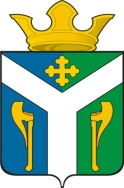 ДУМАУсть – Ницинского сельского поселенияСлободо – Туринского муниципального районаСвердловской областиПредседатель Думы Усть-Ницинского сельского поселения_______________Ю.И. ВостриковГлава Усть-Ницинского сельского поселения________________К.Г. СудаковаРазделРасходыУточненное    годовое назначениеИсполнено за год%Исполне-нияОтклонения+ ,-0100Общегосударственные вопросы8 015,88 015,8100,0-0200Национальная оборона212,6212,6100,0-0300Национальная безопасность и правоохранительная деятельность436,6388,989,1-47,70400Национальная экономика5 138,54 113,980,1-1 024,60500Жилищно-коммунальное хозяйство7 139,87 077,899,1-62,00600Охрана окружающей среды---0700Образование10,010,01000800Культура, периодическая печать23 987,222 823,995,2-1 163,30900Здравоохранение, физ. культура---1000Социальная политика178,0178,0100ИТОГО:45 118,542 820,994,9-2297,6разделЦ.ст.Ц.ст.Уточненное годовое назначениеУточненное годовое назначениеКассовое исполнениеРасходы,  руб.010270001217107000121710610 498,02610 498,02610 498,02Заработная плата176 000,00176 000,00176 000,00налоги0104179072100017907210003662 358,053662 358,053662 358,05Заработная плата11 550,0011 550,0011 550,00Командировочные расходы1063 413,931063 413,931063 413,93налоги109 286,52109 286,52109 286,52Оплата услуги связи-49 679,70,Интернет-59 606,822 000,002 000,002 000,00Заправка картриджа85 333,1385 333,1385 333,13Размещение веб. Сайта-3 500,00; за сертификат тех. cопровождения ПАК VIP Net-23 175,00; за право пользования прогр. Обеспечения-5 500,00; сертификат ключей эл. подписи-30 700,00; программа 1С Бухгалтерия-6 708,13; программа Контур Экстерн- 15 750,00.9 290,009 290,009 290,00Приобретение 3 картриджей15 230,6615 230,6615 230,66Почтовые расходы1 411,001 411,001 411,00Транспортные услуги100 000,00100 000,00100 000,00Отопление, электроэнергия администрации1 600,001 600,001 600,00Шиномонтаж машины12 733,6512 733,6512 733,65Подписка на газету коммунар-979,00; ежедневный осмотр водителя-1 334,00; Страхование машин- 10 420,65865,21865,21865,21Пени по налогам -320,21; открытки-545,001 360,001 360,001 360,00Приобретение веб. камеры- 1 360,00223 339,83223 339,83223 339,83Приобретение канц. товаров, прочих мат.-39 970,03; запчастей к машине- 72 515,00; ГСМ- 110 854,80010570008512007000851200287,46287,46287,46Почтовые расходы1 912,541 912,541 912,54Канц. товары011317903411001790341100100,00100,00100,00Канц. товары1790420010179042001043 901,9543 901,9543 901,95Оплата кредиторской задолженности услуги печати17905200201790520020465 160,20465 160,20465 160,2Оплата пенсии179062006017906200604 500,004 500,004 500,00Уплата членских взносов по соглашению011317913200401791320040900 000,00900 000,00900 000,00Оплата по решению суда субсид. ответственности за МУКП «Усть-Ницинское ЖКХ».1791420030179142003013 000,0013 000,0013 000,00Канц. товары1791520100179152010010 000,0010 000,0010 000,00Приобретение бумаги для распространение информации17916201101791620110134 984,05134 984,05134 984,05За услуги изготовления тех. плана зданий в с. Липчинское, д. Ермакова020317106511801710651180149 100,00149 100,00149 100,00Заработная плата43 604,0043 604,0043 604,00налоги7 900,007 900,007 900,00Услуги связи7 736,007 736,007 736,00Приобретение штампа-840,00; приобретение стульев, офисного кресла 6 896,004 260,004 260,004 260,00Канц. товары0310171022201017102220108 570,388 570,388 570,38Электроэнергия 311 000,00311 000,00271 451,48Услуги водителя пож. маш.-268 277,70; перевозка мотопомпы-2 133,78; ремонт пожарной машины-1 040,0021 100,0021 100,0021 100,00Премия-2 000,00, по соглашению субсидии -19 100,0095 900,0095 900,0087 745,00ГСМ-51 845,00 материалы и масла к пожарным помпам-20 000,00 ;запчасти к пожарным машинам0405174022313017402231305 000,005 000,00средства отвлечены на исполнение муниц. гарантии040617105231601710523160251 000,00251 000,00184 852,82Расходы на Замотаевскую ГТС,отклонение составило 66 147,18 имеется кредиторская задолженность на 01.01.2017 этой суммы- средства отвлечены на исполнение муниц. гарантии 04081720323140172032314094 884,4394 884,4394 884,43Расходы на содержание паромной переправы04091720124110172012411014 048,0014 048,0014 048,00За доставку щебня 14 048,002556 797,002556 797,001991 986,92Грейдирование дорог-123 403,09; ледовая переправа-71 481,63; установка, ремонт знаков -126 671,70; обкашивание обочин дорог -425 527,21; оконавливание, очистку ям по обочинам дорог- 23 407,56; посыпка реагентами-103 488,33; ремонт дорог-1 118 007,40 , отклонение составило 564 810,08 руб., кредиторская задолженность на 01.01.2017 -802,9 тыс. руб., средства отвлечены на исполнение муниц. гарантии040917201241101720124110281 155,00281 155,00264 672,50Приобретение знаков-74 980,00; приобретение материалов, краски для покраски искусственных неровностей, знаков 30 120,50; приобретение щебень -41 472,00; ГСМ для МУП «Север», МУП «Жилкомсервис» (счета арестованы) для очистки от снега -118 100,00, отклонение составило- 16 482,50 рублей, средства отвлечены на исполнение муниц. гарантии17202241201720224120910 000,00910 000,00672 302,95Грейд. Дорог -34 944,84; очистка дорог от снега- 234 201,47; ямочный ремонт дорог, выравнивание дороги-403 156,64, отклонение составило-237 697,05., кредиторская задолженность на 01.01.2017 -257,7 тыс. руб., средства отвлечены на исполнение муниц. гарантии90 000,0090 000,0090 000,00Приобретение ГСМ для МУП «Север», МУП «Жилкомсервис» (счета арестованы) для ремонта дорог в поселении041217204230101720423010490 247,60490 247,60490 247,60Оплата кред. задолженности за кадастровые работы в 2015041217301230201730123020431 399,64431 399,64297 001,68За услуги по оформлению земли в поселении, отклонение составило 134 397,96 руб., кредиторская задолженность на 01.01.2017 57,3 тыс. рублей, средства отвлечены на исполнение муниципальной гарантии1740123150174012315014 000,0014 000,0014 000,00За услуги информационно-консультационные Фонд поддержки малого предпринимательства050117501230101750123010108 795,90108 795,90108 795,90Ремонт системы отопления в многоквартирном доме с. Краснослободское.127 824,04127 824,04127 824,04Приобретение материалов для ремонта крыш в многоквартирном жилом доме в с.Усть-Ницинское, с. Краснослободское175022302017502230201 100,001 100,001 100,00Доставка материалов для ремонта375 655,30375 655,30375 655,30модернизацию системы отопления в квартире с. Усть-Ницинское по ул. Школьная 2, кв. 2-140 701,00; за монтаж системы отопления, электромонтажные работы в доме д. Лукина, ремонт крыши жилого дома в с. Краснослободское ул. Полякова,242 544,5442 544,5442 544,54Строй. материалы для ремонта жилого дома в с. Краснослободское, ул. Полякова,217511230901751123090215 420,16215 420,16215 420,16Взносы на кап. ремонт05021750323030175032303020 850,0020 850,0020 850,00Доставка материалов для ремонта котельной1168 062,931168 062,931168 062,93Бурение скважины в с. Усть-Ницинское-149 999,00; рем.водопровода-9 365,00; проектные работы строительства новой угольной котельной в с. Усть-Ницинское, по ул. Нижняя №1-А-100 000,00;гос. экспертиза строительства новой угольной котельной в с. Усть-Ницинское, по ул. Нижняя №1-А -630 583,93; прокладка трубопровода технической воды в с. Краснослободское- 207 400,00; работы на очистных, обустройство КНС- 54 212,00; монтаж линии для подключения погруж. насоса для технической воды в с.Краснослободское-16 503,00.412 629,92412 629,92412 629,92За строй. материалы для ремонта котельной0503175072304017507230402007 000,002007 000,001945 000,00За электроэнергию, отклонение составило 62 000,00 руб., отвлечение средств на исполнение муниц. гарантии0503175082305017508230501694 510,381694 510,381694 510,38Сбор, вывоз мусора-776 250,83; установка светильников, радиаторов отопления в здании администрации с. Усть-Ницинское-66 060,00; в здании администрации с. Краснослободское-32 688,00; бурение колодца в д. Лукина 40 000,00; в с. Краснослободское -101 100,00; в д. Зуево-45 000,00;установка откосов в здании администрации- 4 524,00; обслуж. улич. освещения- 195 526,00; работы по сбору мусора-16 176,00; спиливание, перевозка кустов- 62 633,73;изготовление горок-76 909,51; страховка-2 273,76; прокладка труб в с. Усть-Ницинское-79 800,00; перевозка, изготовление тумб (подставка-вход для мед. машины)-34 140,48; обслуживание установки для очистки воды в с. Краснослободское-40 513,00; гуртование свалок- 41 267,12; исследование воды-34 497,30; обкашивание территории-10 210,74; площадку под каток-34 939,910503175082305017508230508 300,008 300,008 300,00Проведение конкурса по благоустройству89 859,0089 859,0089 859,00Приобретены мотокосы-59 940,00; блок мех. очистки воды -29 919,00541 948,20541 948,20541 948,20Приобретение хоз. материалов-68 978,75; материалов для ремонта улич. освещения-53 697,00; лампы газоразрядной-6 600,00; фильтров для очистки воды-72 000,00; материалов для ремонта памятников-35 011,00; приобретение пиломатериала для ремонта- 81 505,00; ГСМ, масло-224 156,45.05051750623070175062307049 500,0049 500,0049 500,00Ремонт колодцев-в с. Краснослободское-34 500,00; в д. Голякова-15 000,0005051750923060175092306046 750,0046 750,0046 750,00За сметную документацию17513231701751323170229 000,00229 000,00229 000,00Передача полномочий07071780225010178022501010 000,0010 000,0010 000,00проведение мероприятия Русского шансона08011760626010176062601014974888,0014974888,0013944700,0Субсидии КДЦ на выполнение муниципального задания, отклонение составило 1030 188,00 средства отвлечены на выполнение муниц. гарантии176072602017607260202212000,002212000,002078 866,61Субсидии КДЦ на выполнение муниципального задания, отклонение составило 133 133,39 средства отвлечены на выполнение муниц. гарантии176082603017608260306010 112,006010 112,006010 112,00Субсидии КДЦ на иные цели, ремонт Ермаковского ДК1760851440176085144019 600,0019 600,0019 600,00Субсидии КДЦ на иные цели1760851460176085146071 880,0071 880,0071 880,00Субсидии КДЦ на иные цели17609260401760926040599 705,38599 705,38599 705,38Ремонт системы отопления, установка радиаторов отопления, электромонтаж.работы пож. сигнализации Ермаковского ДК7001440700700144070098 999,0098 999,0098 999,00Субсидии КДЦ на иные цели10061770129010177012901012 000,0012 000,0012 000,00Проведение дня пожилых-10 000,00; дня инвалида -2 000,0011011780128010178012801066 000,0066 000,0066 000,00Проведение мероприятий по спорту100 000,00100 000,00100 000,00Приобретение ГСМ для школьных автобусов 44762753,00 44762753,00 42465193,32 42465193,32Номер счетаСумма задолженности, руб.Сумма задолженности, руб.УчреждениеУчреждениеПричина образования (документы-основания)Номер счетаВсегов т.ч.УчреждениеУчреждениеПричина образования (документы-основания)Дебиторская задолженностьДебиторская задолженностьДебиторская задолженностьДебиторская задолженностьДебиторская задолженностьДебиторская задолженность206.26356 860,80348 760,80ООО «Уралводоканалпроект»Аванс 30% по договорам № 28/1 от 14.09.15, №28/2 от 15.10.15, №28/3 от 16.09.15, №28/4 от 17.09.15, №29/1 от 18.09.15, №29/2 от 21.09.15, №29/3 от 22.09.15, №29/4 от 23.09.15, №30/1 от 24.09.15, №30/2 от 25.09.15, №31/1 от 28.09.15, №31/2 от 29.09.15 на укрепление берега по обвалу в с. Усть-НицинскоеАванс 30% по договорам № 28/1 от 14.09.15, №28/2 от 15.10.15, №28/3 от 16.09.15, №28/4 от 17.09.15, №29/1 от 18.09.15, №29/2 от 21.09.15, №29/3 от 22.09.15, №29/4 от 23.09.15, №30/1 от 24.09.15, №30/2 от 25.09.15, №31/1 от 28.09.15, №31/2 от 29.09.15 на укрепление берега по обвалу в с. Усть-Ницинское206.3129 919,0029 919,00ООО «БМБ»Аванс 30% по договору №876 от 08.08.16 г. по приобретению блока для мех. очистки воды в с. КраснослободскоеАванс 30% по договору №876 от 08.08.16 г. по приобретению блока для мех. очистки воды в с. Краснослободское206.3415 187,4915 180,49ООО «Урал-Нефть»Аванс по договору №236/16 от 01.11.16 г. за ГСМАванс по договору №236/16 от 01.11.16 г. за ГСМ208.3423 000,0023 000,00сотрудникАванс по заявлению от 28.12.16 г. на приобретение материаловАванс по заявлению от 28.12.16 г. на приобретение материалов303.02476,26476,26ПФР переплата по 2,9%  начислен б/лист с 20.10.2016-24.10.2016переплата по 2,9%  начислен б/лист с 20.10.2016-24.10.2016Итого425 443,55425 443,55Кредиторская задолженностьКредиторская задолженностьКредиторская задолженностьКредиторская задолженностьКредиторская задолженностьКредиторская задолженность302.2111 365,8211 365,82ОАО «Ростелеком»ОАО «Ростелеком»За услуги связи по актам  вып. работ №496, №4554, №159 от 31.12.16 г.302.2212 500,0012 500,00Физ. лицоФиз. лицоЗа доставку дров в пож. часть по акту вып. работ №1 от 31.10.16 г.302.23300 631,89295 909,03ОАО «ЭнергосбытПлюс»ОАО «ЭнергосбытПлюс»За электроэнергию по акту вып. работ №11 от 30.11.16 г.302.2587 258,4887 258,48Региональный фонд содействияРегиональный фонд содействияЗа кап. ремонт по актам вып. работ №6 от 30.06.16, №7 от 31.07.16, №8 от31.08.16, №9 от 30.09.16, №10 от 31.10.16, №11 от 30.11.16, №12 от 31.12.16 г. 302.261833 066,47195 925,20МУП «Север»МУП «Север»За содержание дорог в поселении по актам вып. работ №199 от 30.11.16, №200 от 30.11.16, №201 от 30.11.16, №216 от 21.12.16, №217 от 21.12.16183 627,00ГУПСО «Газовые сети»ГУПСО «Газовые сети»Услуги эксковатора, грейдера при рем. дорог по актам вып. работ 248 100,00ООО «Ример»ООО «Ример»За прокладку труб в с. Краснослободское по актам вып. работ №26 от 19.07.16, №27 от 16.08.16, №28 от 13.09.16302.3457 804,6832 500,00Физ. лицоФиз. лицоЗа приобретение дров в пожарную часть по акту вып. работ №1 от 31.10.16 г.303.0123 008,0023 008,00ФНСФНСНДФЛ по актам вып. работ физ. лиц от 26.12.16303.0210 693,4910 693,49ФссФссСтраховые взносы за декабрь 2016 года303.06790,41790,41ФССФСССтраховые взносы за декабрь 2016 года303.0720 155,3920 155,39ПФРПФРСтраховые взносы за декабрь 2016 года303.1079 004,3379 004,33ПФРПФРСтраховые взносы за декабрь 2016 годаИтого2436 278,962436 278,96№ п/пНаказисполнителиСрок  исполненияОтветственныеОтветственныеОтветственные№ п/пНаказисполнителиСрок  исполненияадминистрациядепутатыдепутатыс. Липчинскоес. Липчинскоес. ЛипчинскоеОчистка озераподрядчики2017-2021Волохина  НГОткрытие закусочнойИП  Ермолин2017Аксенова ООВодоотведение  от  потопляемых  домовМУП «Жилкомсервис»  Апрель-май 2017Аксенова ООПровести  щебеночное  покрытие  ул.Молодежная, с.ЛипчинскоеМУП «Север»2019Лукин А.С.Ремонт  фундамента  ДКподрядчикиГалкина  МЕСпиливание  тополей д\садМУП «Север»Январь 2017Аксенова ООЛиквидация  несанкционированных  свалокМУП «Север»апрель 2017Аксенова ООРемонт  уличного  освещенияМУП «Север»Июнь-август 2017Аксенова ООУстановка  информационного  стенда  на  кладбищеМУП «Север»апрель 2017Аксенова ООКапитальный  ремонт  памятника  на  кладбище2018Аксенова ОООгораживание  кладбищаподрядчик2018Аксенова ООНовый  колодец  ул.Декабристов (ВЫКОПАН)2018Аксенова ООВложение  трубы  по  ул.Декабристов, отсыпка  шлаком  и  пескомМУП «Север»Июнь-июль 2017Аксенова ОООтсыпка  дороги  на  кладбище2020Установка  информационного  щитаМУП «Север»апрель 2017Аксенова ОО                              КраснослободскоеПровести   ямочный ремонт дорог МУП «Север»2018-2019Лукин А.С.Приобретение  костюмов  для  участников  худ. самодеятельностиГалкина  МЕЗасыпать  щебнем  проулок  между  школой  и  д\сМУП «Север»2018Лукин А.С.Строительство  водозаборной  станции для  технической  воды  из  реки  Ницыподрядчики2017-2021Соколова НВГазификацияСудакова КГКапитальный  ремонт ДКподрядчики2018-2019 ггГалкина  МЕПриобретение  установка  скамеек -10  штМУП «Север»2018Лукин А.С.Новый  колодец  ул.Октябрьская2018Соколова НВ	д. Бурмакина	д. Бурмакина	д. Бурмакина	д. Бурмакина	д. Бурмакина	д. БурмакинаУличное  освещениеМУП «Север»2017Аксенова ООСтроительство дороги (щебёночное покрытие)МУП «Север»2017-2018Лукин А.С.Установка  информационного  стендаМУП «Север»апрель 2017Аксенова ООСтенд  объявленийМУП «Север»апрель 2017Аксенова ОО                                                   д. Ермолина                                                   д. Ермолина                                                   д. Ермолина                                                   д. Ермолина                                                   д. Ермолина                                                   д. ЕрмолинаРемонт дорогиМУП «Север»2019-2020Лукин А.С.Уличное освещениеМУП «Север»2017Аксенова ОООборудование  искусственного  пожарного  водоемаМУП «Жилкомсервис»«МУП «Север»2017Волохина  НГВложение  трубы   по  ул.ЕрмакаМУП «Север»Июнь 2017Аксенова ООРемонт  колодца  по  ул.ЕрмакаМУП «Север»Июнь  2017Аксенова ООУстановка  информационного  стендаМУП «Север»апрель 2017Аксенова ОО                                                            д. Ёлкина                                                            д. Ёлкина                                                            д. Ёлкина                                                            д. Ёлкина                                                            д. Ёлкина                                                            д. Ёлкина Оборудование  нового   колодцаподрядчик2017Аксенова ОООканавливание  дороги  по  ул.Есенина (ПЛУГОМ)МУП «Жилкомсервис»апрель 2017Аксенова ООНовый  колодецподрядчикМай  2017Аксенова ООУстановка  информационного  стендаМУП «Север»апрель 2017Аксенова ОО  д. Голышева  д. Голышева  д. Голышева  д. Голышева  д. Голышева  д. ГолышеваПриобретение  и  оборудование  детской  площадки2017Аксенова ОООткрытие киоска (Барабанов)	2017-2019Судакова КГУстановка  информационного  стендаМУП «Север»апрель 2017Аксенова ОО  с. Усть – Ницинское  с. Усть – Ницинское  с. Усть – Ницинское  с. Усть – Ницинское  с. Усть – Ницинское  с. Усть – НицинскоеРемонт очистных сооруженийМУП «Жилкомсервис»2019Лукин АСЛукин АСУстановить  водоочистку  в  д.садуподрядчик2018Судакова КГСудакова КГРемонт пешеходных  дорожек  по  ул.ШанауринаМУП «Север»2021Есаулкова  ИНЕсаулкова  ИНМодернизация  теплоснабженияМУП «Жилкомсервис»2017-2020Лукин АСЛукин АСРемонт ДКподрядчик2018-2019Галкина  МЕГалкина  МЕОткрытие  аптечного  пункта2017-2020Есаулкова  ИНЕсаулкова  ИНПровести ремонт дороги  по  ул.ШанауринаМУП «Север»2017Лукин А.С.Лукин А.С.Газификация2017-2020Судакова КГСудакова КГОборудование  дополнительной  скважины  для  питьевой  водыМУП «Жилкомсервис»2017Спил  кустовМУП «Север»2017Лукин А.С.Лукин А.С.Посадка  хвойных  деревьев  у  водоеманаселениеМай 2017Есаулкова  ИНЕсаулкова  ИНИзготовление нового  плотикаМУП «Север»2017Коржавин ГСКоржавин ГСОбустройство  колодцаМУП «Север»Июнь 2017Есаулкова ИНЕсаулкова ИННовый  колодец пер.Мира-пер.Восточныйподрядчик2017-2018Есаулкова ИНЕсаулкова ИНПриобретение  и  установка  детской  площадкиподрядчик2018Есаулкова ИНЕсаулкова ИНРемонт  горки  на  детской  площадке,покраскаМУП «Север»Июнь 2017Есаулкова ИНЕсаулкова ИНПокраска  изгородиподрядчикМай  2017Есаулкова ИНЕсаулкова ИНРемонт  мостаподрядчик2019Есаулкова ИНЕсаулкова ИНЗасыпка дороги  на  кладбищеМУП «Север»Июнь 2017Есаулкова ИНЕсаулкова ИНЧастичный  ремонт  дороги д.ЛукинаМУП «Север»2019Есаулкова ИНЕсаулкова ИНПриобретение  и  установка  изгороди  у  здания  администрацииЧастичный  ремонт  здания администрации2019Ремонт  уличного  освещения2018Ремонт панно «Усть-Ницинское»  ул.шанаурина,23МУП «Север»2018Есаулкова ИНЕсаулкова ИН                                      д. Ермакова                                      д. Ермакова                                      д. Ермакова                                      д. Ермакова                                      д. Ермакова                                      д. ЕрмаковаОтремонтировать памятник погибшим в Великой Отечественной войнеподрядчик2017Ермаков ВНЕрмаков ВНЯковлев ААСтроительство  спортивной  площадкиподрядчик2019Ермаков ВНЕрмаков ВНЯковлев ААПровести  щебеночное  покрытие  дорогиМУП «Север»2017Лукин А.С.Лукин А.С.Яковлев АА                                      д. Замотаева                                      д. Замотаева                                      д. Замотаева                                      д. Замотаева                                      д. Замотаева                                      д. ЗамотаеваРемонт  мостаМУП «Север»2017Коржавин ГСКоржавин ГСЕрмакова ЕИОчистка речкиподрядчик2017-2021Ермаков ВНЕрмаков ВНЕрмакова ЕИ                                       д. Мельникова                                       д. Мельникова                                       д. Мельникова                                       д. Мельникова                                       д. Мельникова                                       д. МельниковаОканавливанию улицМУП  «Север»Лукин А.С.Лукин А.С.Ямочный  ремонт  дорогиМУП  «Север»Лукин А.С.Лукин А.С.Уличное  освещениеМУП  «Север»Лукин А.С.Лукин А.С.Огородить  все  кладбищеМУП  «Север»Соколова НВСоколова НВВодоотведение  от  потопляемых  домовМУП «Жилкомсервис»Соколова НВСоколова НВУстановка  информационного  стендаМУП  «Север»Соколова НВСоколова НВ                                              п. Рассвет                                              п. Рассвет                                              п. Рассвет                                              п. Рассвет                                              п. Рассвет                                              п. РассветРемонт  дороги (щебень)  кладбище-рекаМУП «Север»2017Соколова НВСоколова НВМальцева ТАРемонт  сельского  клуба, приобретение  аппаратурыМУП  «Север»2020Галкина МЕГалкина МЕМальцева ТАремонт  колодцевМУП  «Север»2017Соколова НВСоколова НВШмелева ЕВ                                            д. Ивановка                                            д. Ивановка                                            д. Ивановка                                            д. Ивановка                                            д. Ивановка                                            д. ИвановкаТекущий  ремонт  сельского  клубаподрядчики2021Галкина МЕГалкина МЕВостриков ЮИОгораживание  кладбищаМУП  «Север»2017Соколова НВСоколова НВВостриков ЮИПриобретение  музыкального  оборудованияМУП  «Север»2019Галкина МЕГалкина МЕВостриков ЮИОборудование  искусственного  водоемаМУП «Жилкомсервис»«МУП «Север»2018Волохина  НГВолохина  НГ                                         д. Калугина                                         д. Калугина                                         д. Калугина                                         д. Калугина                                         д. Калугина                                         д. КалугинаЩебеночное  покрытие  дорогиМУП  «Север»2020Коржавин ГСКоржавин ГСОборудование  искусственного  водоемаМУП «Жилкомсервис»«МУП «Север»2019Волохина  НГВолохина  НГд. Жиряковад. Жиряковад. Жиряковад. Жиряковад. Жиряковад. ЖиряковаЩебеночное  покрытие  дорогиМУП  «Север»2018Коржавин ГСКоржавин ГС                                             д. Голякова                                             д. Голякова                                             д. Голякова                                             д. Голякова                                             д. Голякова                                             д. ГоляковаОтремонтировать плотину на р. МежницаМУП  «Север»2019Коржавин ГСКоржавин ГСРемонт  памятникаподрядчик2017Ермаков ВНЕрмаков ВНОтремонтировать колодецподрядчик2017Ермаков ВНЕрмаков ВНРемонт  сельского  клубаподрядчики2017-2018Галкина  МЕГалкина  МЕПриобретение  музыкального  оборудования2017-2018Галкина МЕГалкина МЕСпил  кустовМУП «Север»2017Коржавин ГСКоржавин ГССтенд  объявленийМУП «Север»апрель 2017Есаулкова ИНЕсаулкова ИНДоска  памятиМУП «Север»апрель 2017Есаулкова ИНЕсаулкова ИН                                              д. Зуева                                              д. Зуева                                              д. Зуева                                              д. Зуева                                              д. Зуева                                              д. ЗуеваСтроительство  спортивной  площадкиподрядчик2018Ермаков ВНЯковлев ААЯковлев ААРешение  вопроса  по  аптекеЕрмаков ВНЕрмакова ЕИЕрмакова ЕИд.Лукинад.Лукинад.Лукинад.Лукинад.Лукинад.ЛукинаЩебеночное  покрытие  дорогиМУП  «Север»2019Коржавин ГСОборудование  искусственного  водоемаМУП «Жилкомсервис»«МУП «Север»2020Волохина  НГЕсаулкова ИНСпил  кустовМУП «Север»2017Коржавин ГСИзготовление нового  плотикаМУП «Север»2017Коржавин ГССтенд  объявленийМУП «Север»апрель 2017Есаулкова ИНд.Мельничнаяд.Мельничнаяд.Мельничнаяд.МельничнаяЩебеночное  покрытие  дорогиМУП  «Север»2020Коржавин ГСОбустройство нового  колодцаМУП «Север»Июнь 2017Аксенова ООУстановка  информационного  щитаМУП «Север»Июнь 2017Аксенова ООд.Черемновад.Черемновад.Черемновад.Черемновад.Черемновад.ЧеремноваОборудование  искусственного  водоемаМУП «Жилкомсервис»«МУП «Север»      2021Волохина  НГЕсаулкова ИНОбустройство  колодцаМУП «Север»Июнь 2017Есаулкова ИНСтенд  объявленийМУП «Север»апрель 2017Есаулкова ИН